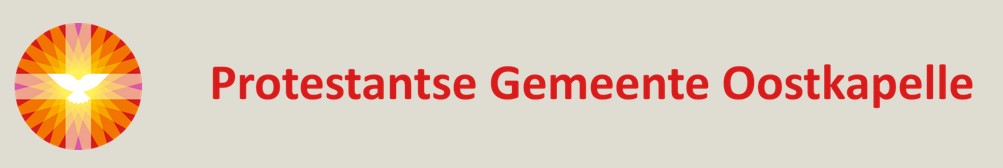 COLLECTE ZONDAG 21 april: deze is bestemd voor Wycliffe Bijbelvertalers Nederland. Miljoenen mensen wachten op een Bijbel in een taal die ze werkelijk begrijpen. Wycliffe vertaalt én werkt aan alfabetisering en taalonderwijs én stimuleert het lezen van de Bijbel.  www.wycliffe.nl  BLOEMENGROET ZONDAG 21 april: Fam. Grootenboer-Wondergem..  PASTORALE BERICHTEN: We denken aan allen die te kampen hebben met ziekte, rouw en verdriet en bidden hen de onmisbare troost toe van de Eeuwige.  EXPOSITIE: Voor de expositie van beeldend kunstenaar Jopie Minnaard juliaugustus in de Dorpskerk zoek ik voor 2e helft van augustus nog vrijwilligers. Mail of app naar dirkvanmaldegem@gmail.com. 06-48689409. Er ligt tijdens de expositie info van de PKN, men kan een kaarsje branden of met iemand in gesprek komen. Ook willen we enkele inspirerende gedichten ophangen; als u iets heeft, dan kunt u dat ook naar me mailen. Rekeningnummer kerk: NL38 RABO 0375 5191 57 Rekeningnummer Diaconie: NL 45 RBRB 0845 0168 57  Berichten Nieuwsbrief: uiterlijk woensdag 19.00 uur alleen naar nieuwsbrief1953@hotmail.com  Website van de kerk: www.pgoostkapelle.nl  Nieuwsbrief  	 	 KERKELIJKE ACTIVITEITEN:  21 april 2024 Zon. 21 april  Kerkdienst   	 	  10.00 uur Dorpskerk Zon. 21 april  Kerkdienst Simnia 	 18.30 uur Domburg  Don. 25 april Repetitie Projectkoor 	 19.30 uur Dorpskerk Zon. 28 april Kerkdienst Ds. H. Hiddink 10.00 uur Dorpskerk Zon. 28 april Oostkappel-Grieps Zingt  19.00 uur Michaelskerk  